Об утверждении Перечня документов, обязательных для ведения педагогами организаций среднего, технического и профессионального, послесреднего образования, и их формыПриказ Министра образования и науки Республики Казахстан от 6 апреля 2020 года № 130. Зарегистрирован в Министерстве юстиции Республики Казахстан 6 апреля 2020 года № 20317.ТекстОфициальная публикацияИнформацияИстория измененийСсылкиСкачатьПрочее      В соответствии с подпунктом 23-4) статьи 5 Закона Республики Казахстан от 27 июля 2007 года "Об образовании" ПРИКАЗЫВАЮ:      1. Утвердить прилагаемые:      1) перечень документов, обязательных для ведения педагогами организаций среднего, технического и профессионального, послесреднего образования согласно приложению 1 к настоящему приказу;      2) форму классного журнала для 1-4 классов для организаций среднего образования, согласно приложению 2 к настоящему приказу;      3) форму классного журнала для 5-11 (12) классов для организаций среднего образования, согласно приложению 3 к настоящему приказу;      4) форму журнала предшкольных классов для организаций среднего образования, согласно приложению 4 к настоящему приказу;      5) форму журнала факультативных занятий или надомного обучения для организаций среднего образования, согласно приложению 5 к настоящему приказу;      6) форму календарно-тематического плана для педагога организаций среднего образования, согласно приложению 6 к настоящему приказу;      7) форму поурочного плана или краткосрочного плана для педагога организаций среднего образования, согласно приложению 7 к настоящему приказу;      8) форму сведений об анализе по итогам проведения суммативного оценивания, согласно приложению 8 к настоящему приказу;      9) форму плана работы педагога-наставника с молодым специалистом согласно приложению 9 к настоящему приказу;      10) форму плана воспитательной работы, согласно приложению 10 к настоящему приказу;      11) форму протокола родительского собрания для организаций среднего образования, согласно приложению 11 к настоящему приказу;      12) форму личного дела обучающегося для организаций среднего образования, согласно приложению 12 к настоящему приказу;      13) форму табеля успеваемости обучающегося 1-4 классов для организаций среднего образования, согласно приложению 13 к настоящему приказу;      14) форму табеля успеваемости обучающегося 5-11 (12) классов для организаций среднего образования, согласно приложению 14 к настоящему приказу;      15) форму плана учебно-воспитательной работы для организаций среднего образования, согласно приложению 15 к настоящему приказу;      16) форму плана развития школы для организаций среднего образования, согласно приложению 16 к настоящему приказу;      17) форму плана внутришкольного контроля, согласно приложению 17 к настоящему приказу;      18) форму книги регистрации приказов для организаций среднего образования, согласно приложению 18 к настоящему приказу;      19) форму книги протоколов педагогического совета для организаций среднего образования, согласно приложению 19 к настоящему приказу;      20) форму книги учета личного состава педагогов для организаций среднего образования, согласно приложению 20 к настоящему приказу;      21) форму алфавитной книги записи обучающихся для организаций среднего образования, согласно приложению 21 к настоящему приказу;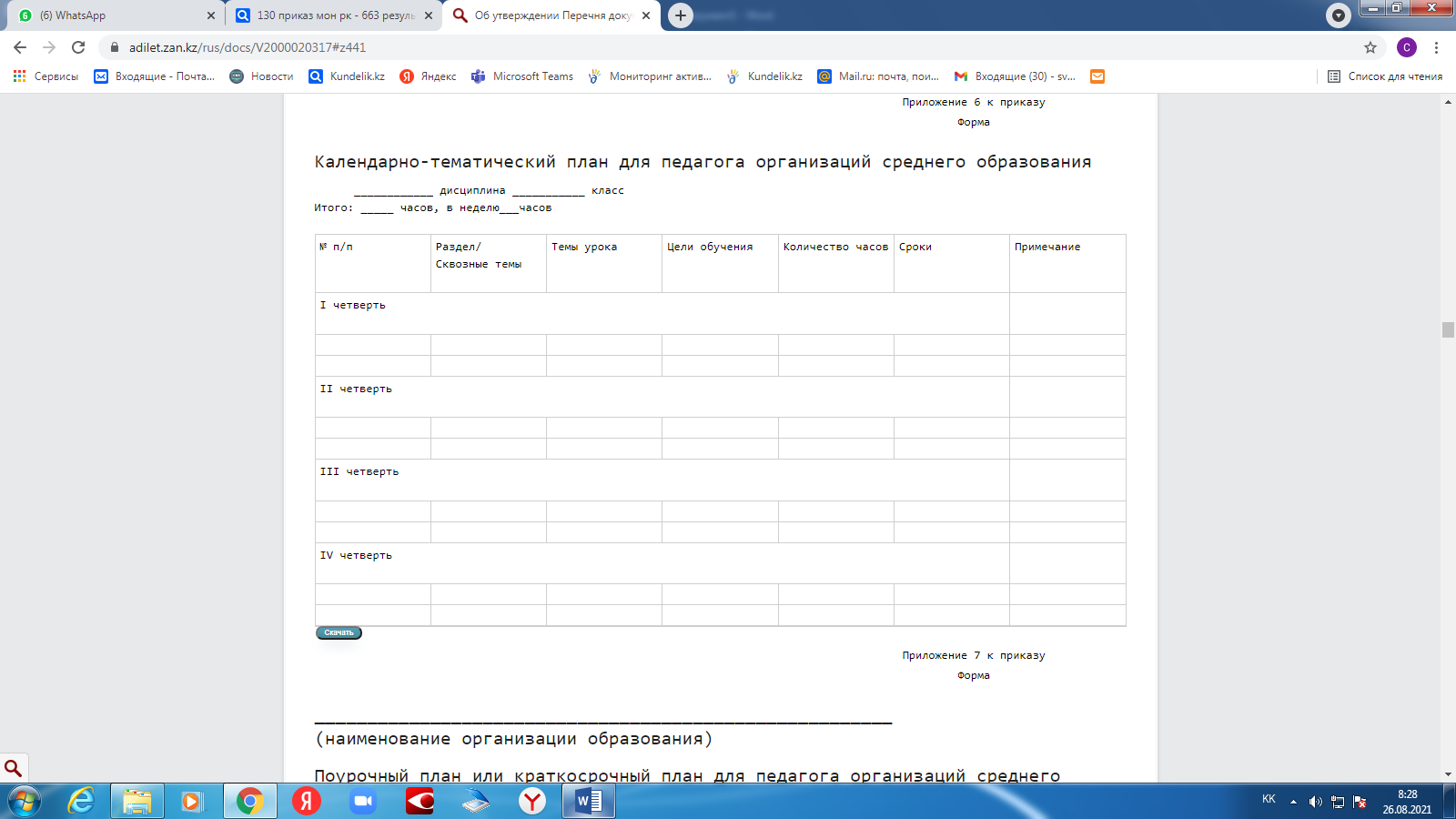 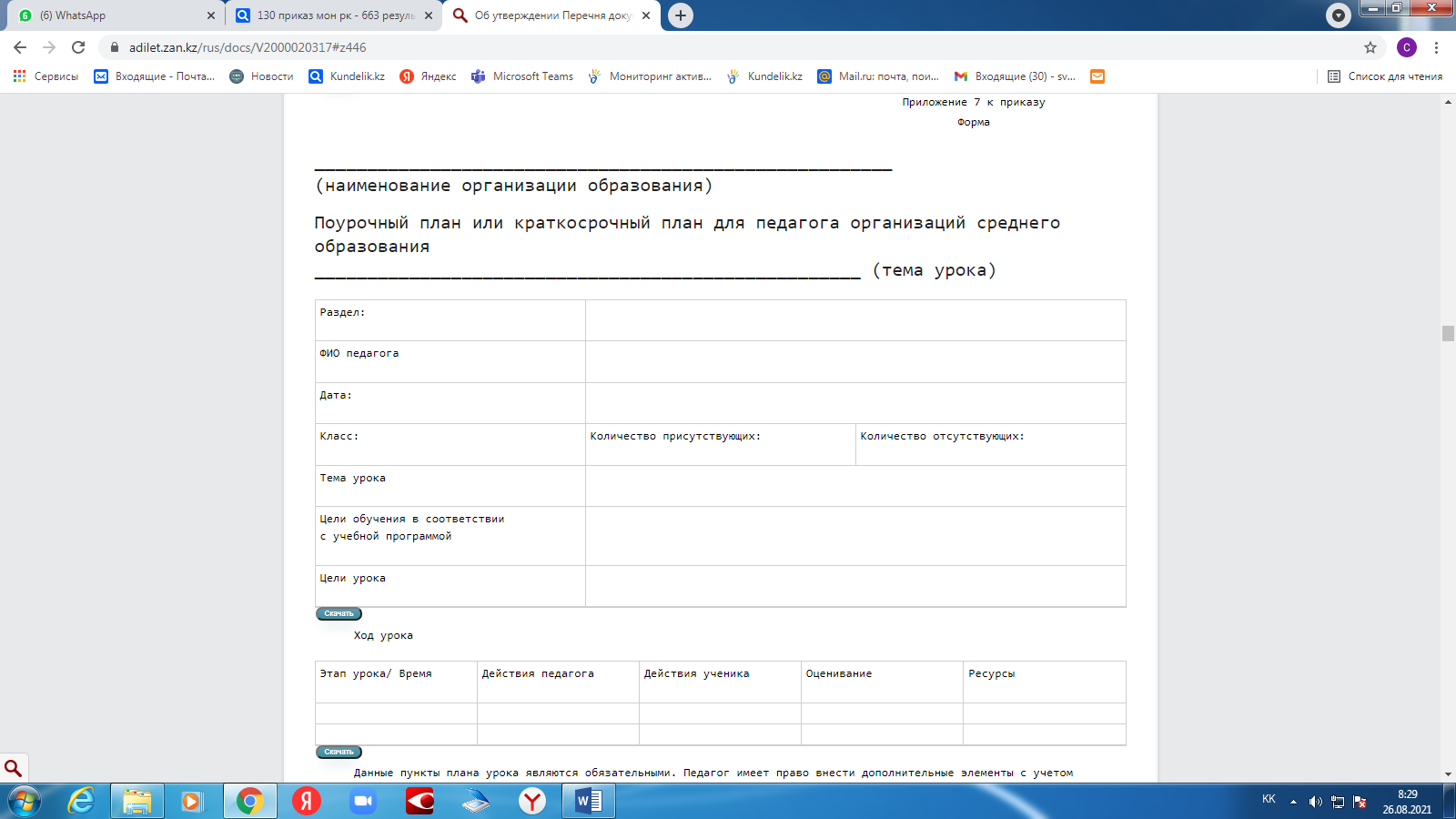 